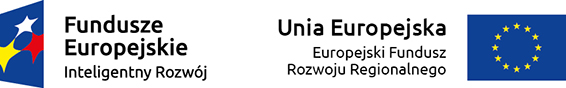 Attachment No. 1 Certification on no personal or capital linksCertification on no personal or capital linksTenderer’s Name	....................................................................................................Address	....................................................................................................I certify that I am not capital or personally related with company: Ultratech Sp. z o.o.Capital or personal relations are understood as mutual relations between Contracting Entity or persons authorized to enter into commitments on behalf of Contracting Entity or persons performing on behalf of Contracting Entity activities related with conducting of the procedure of selection of Economic Operator / Contractor and Economic Operator / Contractor involving in particular:Taking part in a company as a partner in a civil law partnership or partnership,Having at least 10% of stocks or shares, as far as lower threshold does not arise from law provisions or has not been defined by Managing Authority (MA) in programme guidelines, Serving as a member of supervisory or managing body, proxy, representative,Being in a marriage, consanguinity or affinity in a straight line relationship, consanguinity of the second degree or affinity of the second degree in the collateral line or relatives by adoption, custody or guardianship. 
…………………………………………………………………………………….
(signature of person authorized to represent Tenderer and company stamp).................................................... date .. .. …. (city)